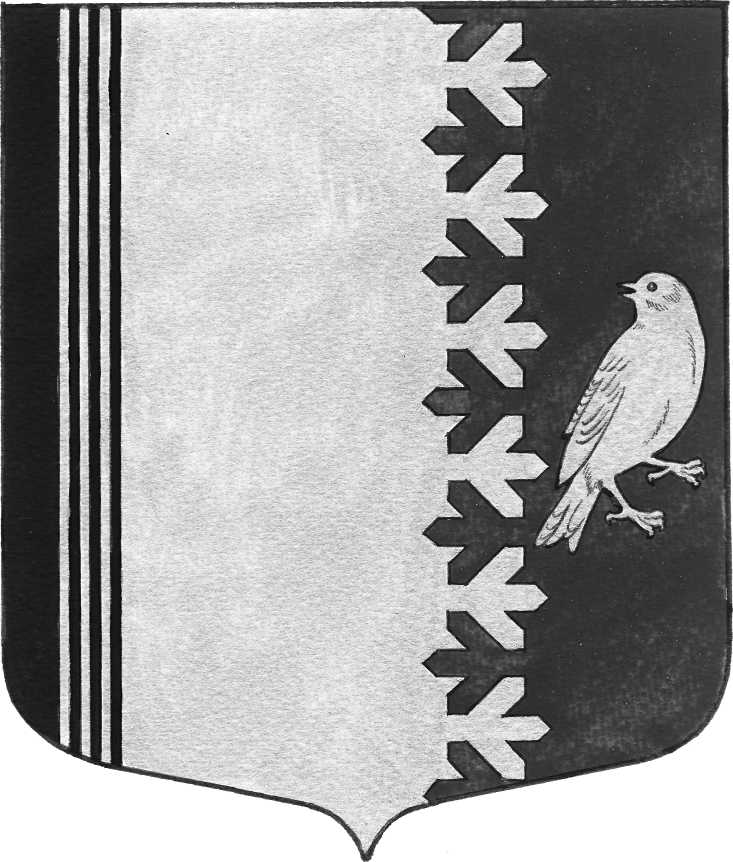 СОВЕТ ДЕПУТАТОВ МУНИЦИПАЛЬНОГО ОБРАЗОВАНИЯШУМСКОЕ СЕЛЬСКОЕ ПОСЕЛЕНИЕМУНИЦИПАЛЬНОГО ОБРАЗОВАНИЯ КИРОВСКИЙ МУНИЦИПАЛЬНЫЙ РАЙОНЛЕНИНГРАДСКОЙ ОБЛАСТИРЕШЕНИЕот 01   декабря  2017 года  № 45О проведении публичных слушаний по решению совета депутатов«О принятии в первом чтении проекта новой редакции  устава муниципального образования Шумское сельское поселение Кировского муниципального района Ленинградской области»	 В соответствии с Федеральным законом от 06 октября 2003 года №131-ФЗ «Об общих принципах организации местного самоуправления в Российской Федерации», с частью 18  статьи 27 устава муниципального образования Шумское сельское поселение муниципального образования Кировский муниципальный район Ленинградской области (далее – МО Шумское сельское поселение) и Положением о порядке организации и проведения публичных слушаний в МО Шумское сельское поселение, утвержденным решением совета депутатов муниципального образования Шумское сельское поселение муниципального образования Кировский муниципальный район Ленинградской области от 24 сентября 2010 года                № 16 , совет депутатов решил:         1. Провести публичные слушания по решению совета депутатов «О принятии в первом чтении проекта новой  редакции устава муниципального образования Шумское сельское поселение Кировского муниципального района Ленинградской области»   11 января 2018 года в 16-00 часов в   МКУК «Сельский Культурно-Досуговый центр с. Шум».         2. Настоящее решение опубликовать одновременно с решением совета депутатов «О принятии в первом чтении проекта новой  редакции устава муниципального образования Шумское сельское поселение Кировского муниципального района Ленинградской области» от 01 декабря  2017 № 44 в Вестнике МО Шумское  сельское поселение  в установленном порядке. Глава муниципального образования                                                  В.Л.УльяновРазослано: дело, Вестник МО Шумское сельское поселение, регистр, прокуратура